Kentucky 4-H Foundation 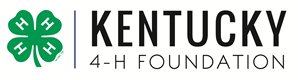 Scholarship ProgramPAUL & JILL HALL EXPAND YOUR HORIZONS PROGRAMTwo $1,000 scholarships awarded for 2024.The following requirements will apply to all scholarships:Applicant must have completed one year of college or technical school with at least a “C” average.Applicant must be a full-time Kentucky resident.Applicant must have been an active Kentucky 4-H member.Applicant must have college or technical school involvement outside of studies.Application Process:Applications available at the Kentucky 4-H Foundation’s website at www.kentucky4hfoundation.orgIn order to be considered, all applications must be submitted electronically to melissag.miller@uky.edu by Friday, May 17, 2024.  Applications received via the mail will not be considered.  Scholarship winners will be announced and recognized during the Kentucky 4-H Teen Conference held on the University of Kentucky campus June 11-14, 2024; attendance is required.Each application shall be accompanied with the following information:Completed Application with signature of applicant.Two letters of recommendation, one from each of the following people:Mentor (ie. Professor, Local Business Owner)Non-family memberResumeCurrent college or technical school transcript or equivalent.Recent color photograph of applicant (preferably head-and-shoulders portrait).Selection process will be based on the following priorities:Involvement in 4-H and involvement in extracurricular activities outside of academics.  Academic achievement.Leadership Involvement.All applications will be reviewed by a selection committee and their decision is final.Scholarship will be awarded in a check made payable to the applicant, funds can be used for any costs related to their post-secondary education.  Kentucky 4-H Foundation Scholarship ProgramPAUL & JILL HALL EXPAND YOUR HORIZONS PROGRAM2024 ApplicationI certify that the enclosed information is correct and accurate to the best of my knowledge.  Additionally, I hereby grant permission to the Kentucky 4-H Foundation to use the photograph enclosed and photographs taken in connection with the scholarship presentation in print and online marking and promotion.________________________________________     _______________________Applicant’s Signature						DateFor additional information, please contact:  Melissa G. Miller 859-618-9788 or MelissaG.Miller@uky.eduEssay Portion:How will the educational path you are pursuing make you a better citizen?  (600 words or less)____________________________________________________________________________________________________________________________________________________________________________________________________________________________________________________________________________________________________________________________________________________________________________________________________________________________________________________________________________________What influenced your decision to choose the educational path you are on? (600 words or less)____________________________________________________________________________________________________________________________________________________________________________________________________________________________________________________________________________________________________________________________________________________________________________________________________________________________________________________________________________________Tell us about one person that was impactful in your life.  (600 words or less)____________________________________________________________________________________________________________________________________________________________________________________________________________________________________________________________________________________________________________________________________________________________________________________________________________________________________________________________________________________How can you better your community? (600 words or less)____________________________________________________________________________________________________________________________________________________________________________________________________________________________________________________________________________________________________________________________________________________________________________________________________________________________________________________________________________________All applications must be electronically submitted to melissag.miller@uky.edu by Friday, May 17, 2024, in order to be considered.  Programs of Kentucky Cooperative Extension serve all people regardless of economic or social status and will not discriminate on the basis of race, color, ethnic origin, national origin, creed, religion, political belief, sex, sexual orientation, gender identity, gender expression, pregnancy, marital status, genetic information, age, veteran status, or physical or mental disabilityAPPLICANT INFORMATIONAPPLICANT INFORMATIONAPPLICANT INFORMATIONName of ApplicantBirthday/AgeAddressPhone NumberCityEmail AddressZip CodeCountyName of University or Post-Secondary InstitutionAcademic Major/Area of Concentration (If Known)4-H Membership & Achievement ProgramNumber of continuous years in Kentucky 4-H:  _____ If a participant in the Kentucky 4-H Achievement Program, please   provide the level you have completed and received as of January 1, 2024: ____________________________________________                            4-H Project Work  List your 4-H projects and a skill/knowledge gained, please list by year.  (example shown)    4-H Project Work  List your 4-H projects and a skill/knowledge gained, please list by year.  (example shown)    YearProject/Program2022Horse Project / Proper care and feeding of my horseCurrent Leadership & Citizenship Work (after graduating high school) Indicate current Leadership and Citizenship programs, events or activities you participated in after graduating high school.  Include meetings or groups where you held teaching, organizational or leadership roles.  Include officer roles.  List the year, name of the group or activity and the role you played at the event.  (2 examples shown)Current Leadership & Citizenship Work (after graduating high school) Indicate current Leadership and Citizenship programs, events or activities you participated in after graduating high school.  Include meetings or groups where you held teaching, organizational or leadership roles.  Include officer roles.  List the year, name of the group or activity and the role you played at the event.  (2 examples shown)Current Leadership & Citizenship Work (after graduating high school) Indicate current Leadership and Citizenship programs, events or activities you participated in after graduating high school.  Include meetings or groups where you held teaching, organizational or leadership roles.  Include officer roles.  List the year, name of the group or activity and the role you played at the event.  (2 examples shown)YearLeadership or Citizenship ProgramRole2022Alpha Omicron PiMember, Secretary2023College of Agriculture, Food & EnvironmentAmbassador